;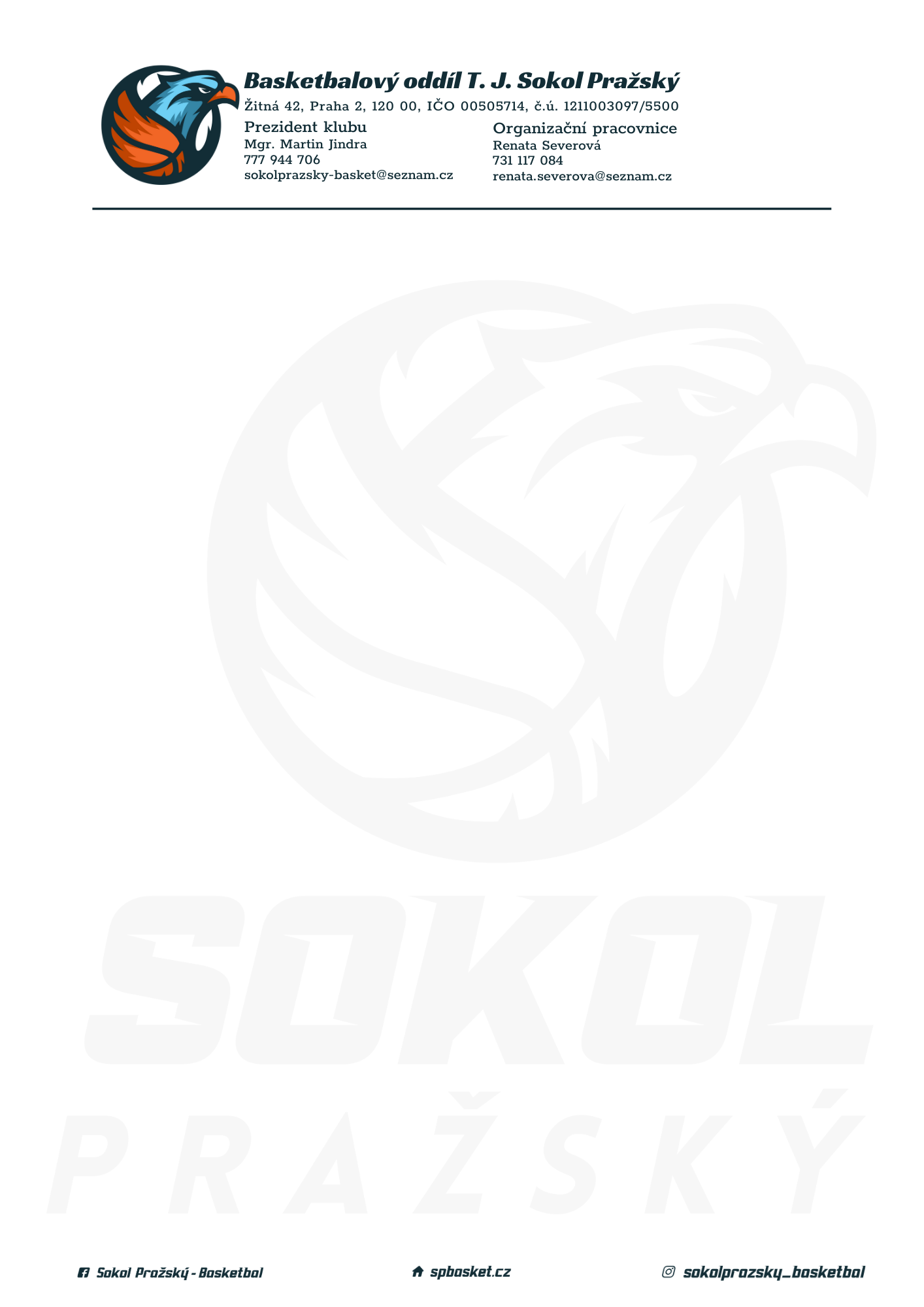 Rozpis turnaje starších minižáků U13, ročník 2010 a mladšíPořadatel: Sokol Pražský Kontaktní osoba: Tomáš Stibor (724 364 182, tomasstibor007@seznam.cz) Termín: 16. 4. 2023Místo: TJ Sokol Pražský, Žitná 42, Praha 2Startovné na turnaji 400,- Kč/zápasRozhodčí: deleguje ČABR-P, každé družstvo uhradí jednoho rozhodčího v utkání (300,- Kč)Rozpis utkání:8:00	Sokol Pražský – BA Sparta (93)10:00	BA Radotín – BA Sparta (88)12:00 	BA Radotín – Sokol Pražský (94)Pořadatel dodá hrací míč na turnaj, míče na rozcvičení si přinesou družstva vlastní!Rozdělovník: STK PBS – P. Mondschein Rozhodčí – P. Sušer, R. Treml Sokol Pražský – T. Stibor BA Sparta – H. ŠmídkováBA Radotín – A. Peřinka